Data Pribadi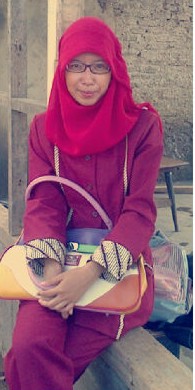 Nama Lengkap		: Ana Purnama ArfianaTempat / tanggal lahir		: Garut, 22 Oktober 1991Jenis Kelamin			: PerempuanKewarganegaraan		: IndonesiaAgama				: IslamStatus				: Belum MenikahMotto Hidup			: Doa dan IkhtiarAlamat				: Kp. Pasir Ekek Rt. 02 Rw. 03, Desa Ciburial   Kec. Leles Kabupaten GarutPendidikan1998-2004			: SDN Leles 022004-2007			: SMP Negeri 1 Leles2007-2010			: SMA Negeri 2 Garut2010-2014			: Program Studi PGSD FKIP Unpas BandungPengalaman Organisasi2004-2007			: Anggota PMR2007-2008			: Anggota Ekrakulikuler Pramuka2008-2009			: Anggota Ekrakulikuler KIR2009-2010			: Anggota Ekrakulikuler HIRPI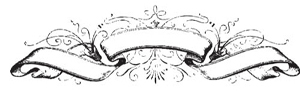 